      Театрализованная деятельность во 2 младшей группе «Звездочка»                                                                           Воспитатель Живайкина С.В.Уже в раннем детстве ребенок имеет наибольшую возможность именно в игре, а не в какой-либо другой деятельности, быть самостоятельным, но своему усмотрению обучаться со сверстниками, выбирать игрушки и использовать разные предметы, преодолевать те или иные трудности, логически связанные с сюжетом игры, ее правилами. Чем старше становятся дети, чем выше оказывается уровень их общего развития, тем более ценной является игра для становления самодеятельных форм поведения: у детей появляется возможность самим намечать сюжет, находить партнеров, выбирать средства для реализации своих замыслов.  Театрализованная игра — важнейшее средство развития у детей эмпатии, то есть способности распознавать эмоциональное состояние человека по мимике, жестам, интонации, умения ставить себя на его место в различных ситуациях, находить адекватные способы содействия. Овладение этими средствами выразительности говорит о подготовленности детей к театрализованной игре, об уровне общекультурного развития, на основе которого облегчается понимание художественного произведения, возникает эмоциональный отклик на него.  Театрализованная деятельность в ДУ является одним из наиболее распространенных и интересных направлений в воспитании детей. Использование театрализованных игр дает возможность более эффективно решать важные педагогические задачи, которые касаются формирования выразительной речи, художественного вкуса, развития мышления и творческих способностей ребенка.  Театрализованные игры в детском саду представляют собой ролевое разыгрывание детских литературных произведений (детских рассказов, сказок или специальных инсценировок). Тематика игры должна иметь нравственно-этическую направленность: дружба, взаимопомощь, доброта и смелость. Способность детей к подражанию и идентификации с персонажем позволяет посредством театральных образов оказывать воспитательное влияние. Разыгрываемые роли формируют у маленьких актеров определенную манеру поступать в соответствии с нормами морали, а заучивание своих ролей тренирует память.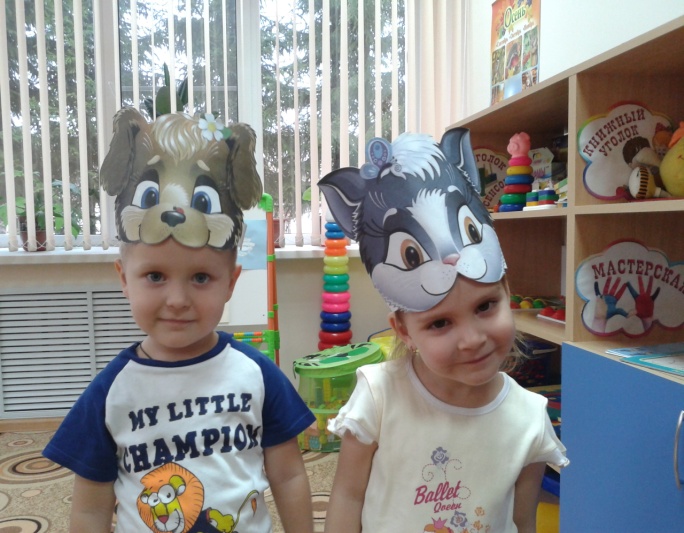 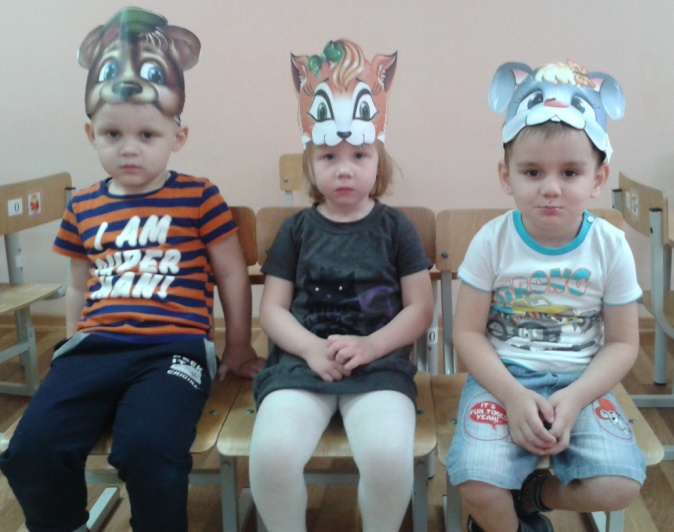 